10                             היא יודעת-נינט                                                         
                                                   ועילי בוטנר                                                                   מילים ולחן: נינט טייב           



היא יודעת, אנשים תמיד אומרים לה 
אנשים רק מתערבים לה 
מה ללבוש, מה לאכול, 
מה נכון, מה לא נכון 

מלחשים מה הם חושבים לה 
משתפים מה הם רוצים לה 
איך אסור, כמה מותר 
אם אפשר או אי אפשר 

תעשי ותלכי, תלמדי 
ותראי איך ברגע, ברגע כובשים ת'עולם 
תצרחי, תשתקי 
רק תבואי, בואי חזרי אלי 

כן, היא יודעת 
שהוא תמיד מקשיב לה 
שהוא זה שמראה לה 
מראה את האמת, מה לקחת מה לתת 
ואם אתה שומע אולי אתה יודע 
איך ממשיכים מכאן 

תעשי ותלכי, תלמדי 
ותראי איך ברגע, ברגע כובשים ת'עולם 
תצרחי, תשתקי 
רק תבואי, בואי חזרי אלי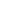 ----------------------------------------------------------
תעשי ותלכי, תלמדי 
ותראי איך ברגע, ברגע כובשים עוד עולם 
תצרחי, תשתקי 
רק תבואי, בואי חזרי אלי 
 
